						Name: . . . . . . . . . . . . . . . . . . . . . . . . . . . . . . . . Physiology Seminar: Introduction – Renal Blood Flow + Pressure DiuresisStudent ProtocolTask 1: Long-term Regulation of Blood Pressure (pressure diuresis and natriuresis)Draw a graph of the renal function curve(dependency of the volume of urine output – vertically – on mean arterial pressure – horizontally)Task 3: Renal Blood Flow at Different Blood PressuresDraw a graph of the dependence of renal blood flow - vertically - on mean arterial pressure - horizontally)Task 2: Starling Forces Across CapillariesWrite the Starling's equation: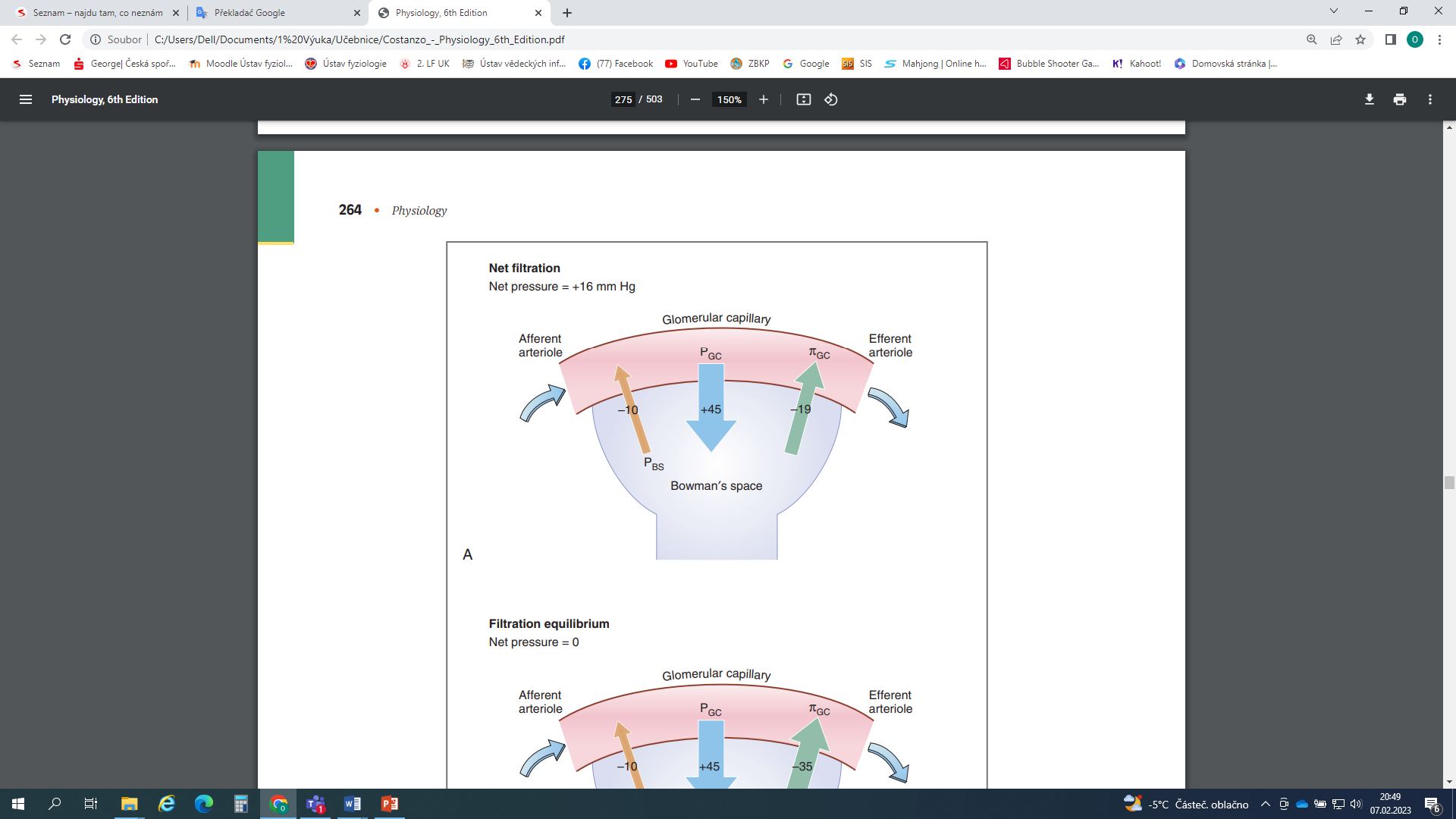 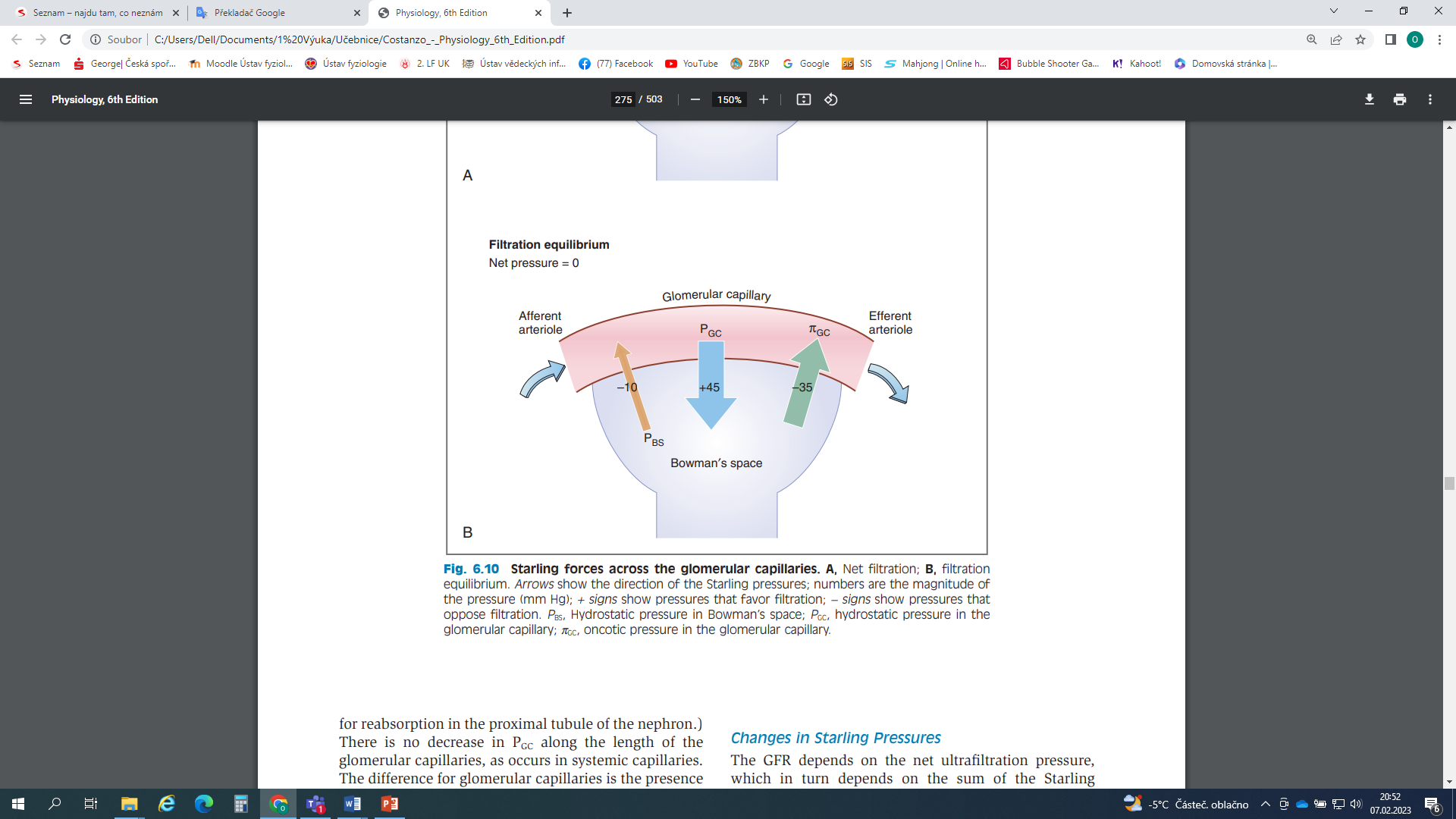 Task 4: Changes in Renal Blood Flow with Increased Resistance (vasoconstriction) of the Vas Afferens or Vas Efferens.Draw graphs:Renal Blood FlowVas afferens vasoconstriction			Vas Efferens vasoconstriction Task 5: Changes in GFR with Increased Resistance v.a., v.e. Draw graphs:Glomerulal Filtration RateVas afferens vasoconstriction			Vas Efferens vasoconstrictionTeacher's signature